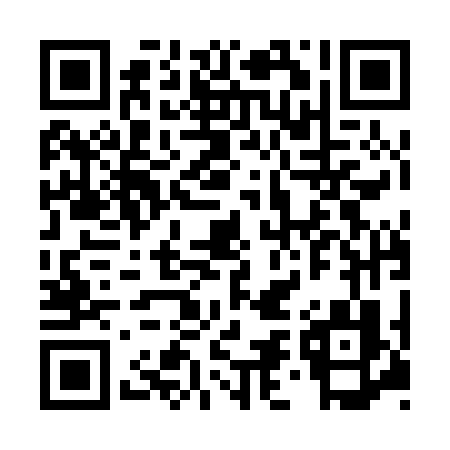 Prayer times for Macouria, French GuianaWed 1 May 2024 - Fri 31 May 2024High Latitude Method: NonePrayer Calculation Method: Muslim World LeagueAsar Calculation Method: ShafiPrayer times provided by https://www.salahtimes.comDateDayFajrSunriseDhuhrAsrMaghribIsha1Wed5:066:1812:273:456:357:432Thu5:056:1712:263:456:357:433Fri5:056:1712:263:466:357:434Sat5:056:1712:263:466:357:435Sun5:056:1712:263:466:357:446Mon5:046:1712:263:466:357:447Tue5:046:1712:263:476:367:448Wed5:046:1612:263:476:367:449Thu5:036:1612:263:476:367:4410Fri5:036:1612:263:476:367:4411Sat5:036:1612:263:486:367:4512Sun5:036:1612:263:486:367:4513Mon5:026:1612:263:486:367:4514Tue5:026:1612:263:496:367:4515Wed5:026:1612:263:496:367:4516Thu5:026:1512:263:496:367:4617Fri5:026:1512:263:496:367:4618Sat5:026:1512:263:506:377:4619Sun5:016:1512:263:506:377:4620Mon5:016:1512:263:506:377:4721Tue5:016:1512:263:506:377:4722Wed5:016:1512:263:516:377:4723Thu5:016:1512:263:516:377:4724Fri5:016:1512:263:516:387:4825Sat5:016:1512:263:526:387:4826Sun5:016:1512:273:526:387:4827Mon5:016:1512:273:526:387:4828Tue5:016:1512:273:526:387:4929Wed5:016:1612:273:536:387:4930Thu5:016:1612:273:536:397:4931Fri5:016:1612:273:536:397:50